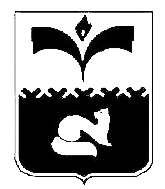 ДУМА ГОРОДА ПОКАЧИХанты-Мансийский автономный округ – ЮграРЕШЕНИЕот  26.02.2015   			                                                                    №3В соответствии с пунктом 5 статьи 179.4 Бюджетного кодекса Российской Федерации, пунктом 5 части 1 статьи 16 Федерального закона от 06.10.2003 № 131-ФЗ «Об общих принципах организации местного самоуправления в Российской Федерации», Уставом города Покачи, в целях финансового обеспечения дорожной деятельности в отношении автомобильных дорог общего пользования местного значения, Дума города РЕШИЛА:1. Внести в Порядок формирования и использования бюджетных ассигнований муниципального дорожного фонда города Покачи, утвержденный решением Думы города Покачи от 25.03.2014 №19 (с изменениями на 23.06.2014) (газета «Покачевский вестник» от 28.03.2014 №13, от 27.06.2014 №26)   следующие изменения: 	1) пункт 6 части 1 статьи 2 изложить в новой редакции:	«6) поступлений в виде межбюджетных трансфертов из вышестоящего бюджета на финансовое обеспечение дорожной деятельности в отношении автомобильных дорог местного значения;2) пункт 2 части 2 статьи 3 изложить в новой редакции:	«2) проектирование, строительство, реконструкцию, капитальный ремонт и ремонт автомобильных дорог общего пользования местного значения и сооружений на них».2. Настоящее решение вступает в силу после его подписания и распространяется на правоотношения, возникшие с 01 января 2015 года.3. Опубликовать настоящее решение в газете «Покачевский вестник».4. Контроль за выполнением решения возложить на постоянную комиссию Думы города по бюджету, налогам и финансовым вопросам (председатель Л.Н. Мананкова).О внесении изменений в Порядок формирования и использования  бюджетных ассигнований муниципального дорожного фонда города Покачи, утвержденный решением Думы города Покачи от 25.03.2014 №19Глава города Покачи Р.З. Халиуллин ______________________Председатель Думы города ПокачиН.В. Борисова ________________________________